Western Australia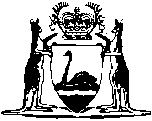 Marketing of Onions Act 1938		This Act was repealed by the Marketing of Onions Repeal Act 1981 s. 2 (No. 47 of 1981) as at 16 Sep 1981.		There are no Word versions of this Act, only PDFs in the Reprinted Acts database are available.